...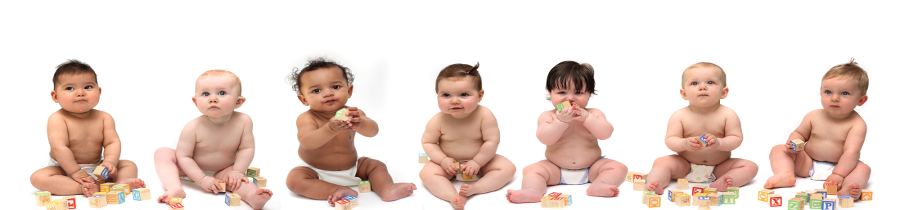 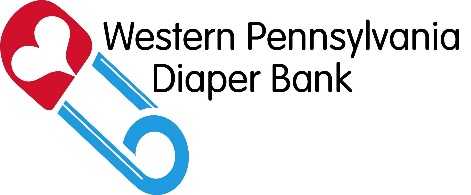 